Publicado en Sevilla el 27/03/2019 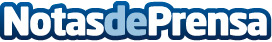 Crece el sector de ocio en España, según datos del Observatorio CetelemEl coste medio de la organización de eventos y celebraciones aumenta en España, no tanto por la cantidad sino por la calidad de los servicios que se ofertan. Actividades culturales, comidas de empresa, congresos y bodas se sitúan a la cabeza de este incrementoDatos de contacto:Autocares ZambrunoNota de prensa publicada en: https://www.notasdeprensa.es/crece-el-sector-de-ocio-en-espana-segun-datos Categorias: Nacional Sociedad Entretenimiento Celebraciones http://www.notasdeprensa.es